Minutes of the BOXFORD CONSERVATION COMMISSIONTOWN HALL MEETING ROOM #1August 3, 2017   7:30PMPresent:  Frank Di Luna, Peter Delaney, Natasha Grigg, Mark Mitsch, David SmallmanAbsent: Lana Spillman, Alan FowlerOthers Present: Conservation Director Ross Povenmire, John MorinMeeting Called to Order:With a quorum present, Chairman Peter Delaney called the meeting to order at 7:32 PM. 7:32 PM 	PUBLIC HEARINGS AND DISCUSSIONSCOC 114-1152: Lot 7, 11-1-1.1, Winslow Drive Realty Group andCOC 114-1237: Lot 7, 11-1-11.1, Winslow Drive Realty GroupThe Director advised that the structure that was built deviated slightly from the original Order of Conditions and a new Order of Conditions was issued to accommodate the slight deviation. An as-built plan was submitted, as requested. The Director has made a site visit and recommends closing out both Orders and issuing Certificates of Compliance for both Orders. He explained how the Certificates of Compliance would be referenced together. After a brief discussion, the Commission took the following action:On a MOTION made by Mitsch, second by Grigg, the Conservation Commission VOTED unanimously to Issue the Certificates of Compliance for both file numbers: 114-1152 and 114-1237, Lot 7, Winslow Drive Realty Group property, under the Act and the Bylaw. Extension Permit 114-1207: 30 Arrowhead Farm Road: John Morin, of The Morin-Cameron Group, representing the applicant, met with the Conservation Commission to request an extension on file 114-1207, for 30 Arrowhead Farm Road. Morin noted that the original Order of Conditions was issued on July 6, 2015 for modifications to the existing driveway. Morin provided a plan for the Commissioners to view as he made his presentation, noting that the applicant has had a difficult time getting a contractor to give him a price on the job, but has one now. He expects to have the work done next spring, within the timeframe of the original Order, but if there are any further delays, an extension would be needed, so he advised the homeowner to request the extension now. The Commission took the following action:On a MOTION made by Mitsch, second by Grigg, the Conservation Commission VOTED unanimously to extend the Order of Conditions for file 114-1207, for one year, expiring July 6, 2019, under the Act and the Bylaw.  On a MOTION made by Di Luna, second by Grigg, the Conservation Commission VOTED unanimously to issue the extension on the Order of Conditions for file 114-1207, for one year, under the Act and the Bylaw, as drafted.RDA 2017-9: Boy Scout Park 33-2-6, John Dold Boxford DPW SuperintendentDocuments Submitted:WPA Form 1 – Request for Determination of ApplicabilityPublic Notice: To install a new irrigation well and associated connections adjacent to the existing irrigation shed. 5 PhotosThe Director provided photos for the Commissioners to view as he made a brief presentation on the well to be drilled. After a brief discussion, the Commission took the following action:On a MOTION made by Mitsch, second by Grigg, the Conservation Commission VOTED unanimously to issue a Negative Determination, checking box 3, for RDA 2017-9, under the Act and the Bylaw. On a MOTION made by Di Luna, second by Mitsch, the Conservation Commission VOTED unanimously to issue the Negative Determination, checking box 3 for RDA 2017-9, under the Act and the Bylaw. Discussion: Lot 2 Berry Patch Lane: Minor changes to proposed house footprint at Lot 2 Berry Patch Lane (a.k.a. 186 Main Street) Order of Conditions: The Director provided a plan for the Commissioners to view as he described the changes to the proposed house footprint on the Lot 2 Berry Patch Lane Order of Conditions, noting that the plans move the footprint further from the wetland. He asked the Commissioners if there was a need to amend the Order. A brief discussion ensued on options. The Commissioners decided to reference the new plan with an Amended Order of Conditions. The Director will let the applicant know and put it on the next meeting’s agenda. 7:52 PM  	OTHER BUSINESSSite Walk: Boxford Common: The Commissioners discussed when to take a site walk and decided on Wednesday or Thursday night, next week at 6PM. The Director will contact Huntress and get back to the Commissioners with a confirmed date/time. 7:57 PM	ADJOURNOn a MOTION made by Mitsch, second by Smallman, the Conservation Commission VOTED unanimously to adjourn at 7:57PM.  Respectfully Submitted via Posted Video(https://objects-us-west-1.dream.io/castus-vod-boxford/8/a/e/a/8/f/8aea8f51-1527-4066-8d6f-673a785711531501804969.173%2B11156476.556%40castus4-boxford%2B15018071191501806313696657.vod.480p.GMCON170803.mpg.mp4) 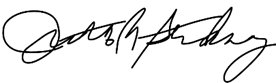 Judith A. StickneyMinutes Secretary